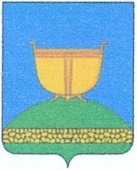 ГЛАВА ВЫСОКОГОРСКОГОСЕЛЬСКОГО ПОСЕЛЕНИЯ ВЫСОКОГОРСКОГО МУНИЦИПАЛЬНОГО РАЙОНАРЕСПУБЛИКИ ТАТАРСТАН ТАТАРСТАН РЕСПУБЛИКАСЫ
БИЕКТАУ МУНИЦИПАЛЬ РАЙОНЫ БИЕКТАУ АВЫЛ ҖИРЛЕГЕ БАШЛЫГЫ422708, Республика Татарстан, Высокогорский район,	      422708, Татарстан Республикасы, Биектау районы,         с. Высокая Гора, ул.Юбилейная, 1А                                                                        Биектау  авылы, Юбилей ур, 1А Тел./факс: +7(84365) 74-779,74-778 e-mail: Vgor.Vsg@tatar.ru               ПОСТАНОВЛЕНИЕ                                                       КАРАР               07 февраля 2024 года                                                        № 1В соответствии с Градостроительным кодексом Российской Федерации,  Федеральным законом от 6 октября 2003 года N 131-ФЗ «Об общих принципах организации местного самоуправления в Российской Федерации», статьей  21 Устава Высокогорское сельского поселения Высокогорского муниципального района Республики Татарстан, Положения о порядке организации и проведения публичных слушаний (общественных обсуждений), утвержденный решением Совета Высокогорского сельского поселения от 22.03.2019 № 116, в целях соблюдения прав и законных интересов правообладателей земельных участков и объектов капитального строительства расположенных на территории сельского поселения, ПОСТАНОВЛЯЮ: Назначить публичные слушания по предоставлению разрешения на условно разрешенный вид использования земельного участка «Магазины» с кадастровым номером 16:16:080201:731	Дата и время проведения: 19 февраля 2024 года в 14.00 часов.	Место проведения: Республика Татарстан, Высокогорский район, Высокогорское сельское поселение, д. Калинино, ул. Ценртральная, д. 79.   Предложения по вопросу, обсуждаемому на публичных слушаниях, принимаются в письменной форме до 18 февраля 2024 года по адресу: Республика Татарстан, Высокогорский район, Высокогорское сельское поселение с. Высокая Гора, ул. Юбилейная, д. 1 А, в здании администрации Высокогорского сельского поселения. Опубликовать (обнародовать) настоящее решение путем размещения его на информационном стенде, находящемся в здании Исполнительного комитета Высокогорского сельского поселения Высокогорского муниципального района Республики Татарстан, расположенного по адресу: Республика Татарстан, Высокогорский район, Высокогорское сельское поселение с. Высокая Гора, ул. Юбилейная, 1А, и на официальном сайте Высокогорского муниципального района Республики Татарстан в информационно-телекоммуникационной сети Интернет по веб-адресу: http://vysokaya-gora.tatarstan.ru.3. Контроль исполнения настоящего постановления оставляю за собой.Глава Высокогорскогосельского поселения                                                                         А.А.ХабибуллинПриложение N 1к Постановлению Главы Совета Высокогорского сельского поселения Высокогорского муниципального района РТот       07 февраля 2024 года  N 1Порядок учета предложений граждан          1. Предложения вносятся в Совет Высокогорского сельского поселения Высокогорского муниципального района  по адресу: Республика Татарстан, Высокогорский район, с. Высокая Гора, ул. Юбилейная, дом 1А или посредством факсимильной связи 8 (84365) 74-7-79 в письменной форме в виде таблицы поправок согласно прилагаемому образцу:	2. Предложения вносятся в Совет Высокогорского поселения Высокогорского муниципального района по адресу: Республика Татарстан, Высокогорский район, с. Высокая Гора, ул. Юбилейная, дом 1А в письменной форме с указанием фамилии, имени, отчества, года рождения автора.	3. Предложения принимаются в рабочие дни с 8.00 до 16.00 часов до 19 февраля 2024 года со дня официального  обнародования данного постановления.\Приложение N 2Постановлению Главы Совета Высокогорского сельского поселения Высокогорского муниципального района РТот 07 февраля 2024 года  N 1СОСТАВ рабочей группы по учету, обобщению и рассмотрению поступающих предложенийХабибуллин А.А. - председатель комиссии, глава Высокогорского сельского поселенияАрсланова В.Н. - секретарь комиссии, заместитель руководителя Исполнительного комитета Высокогорского сельского поселения.Садриев З.З. – член комиссии, депутат округа № 13 Совета Высокогорского сельского поселения Высокогорского муниципального района Республики ТатарстанХидиятуллин М.Ф. – член комиссии, депутат округа № 11 Совета Высокогорского сельского поселения Высокогорского муниципального района Республики ТатарстанХисамутдинов Р.Ш. - начальник отдела строительства архитектуры и ЖКХ Исполнительного комитета МКУ «Исполнительный комитет Высокогорского муниципального района Республики Татарстан» (по согласованию)О назначении публичных слушаний по предоставлению разрешения на условно разрешенный вид использования земельного участка с кадастровым номером 16:16:080201:731.№  
п/пИнициатор  
внесения   
предложенийДата    
внесенияАбзац,
пункт,
часть,
статьяТекст  
проектаТекстпредложенияТекст проекта
с учетом     
внесенного   
предложенияПримечание12345678